Silverline Montessori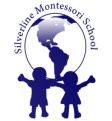  Snack Menu 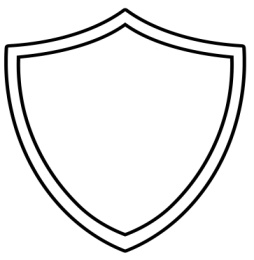 April 2019MondayTuesdayWednesdayThursdayFridayWEEK 1April 1st -5th Morning SnackDiced Melon CupWaterAfternoon SnackCucumber SlicesString CheeseWaterMorning SnackCelery StickSun ButterRaisinsWaterAfternoon SnackGoldfish CrackersBanana SlicesWaterMorning SnackRoasted TurkeyHawaiian RollWaterAfternoon SnackFruit JuiceFlavored YogurtWaterMorning SnackFlavored YogurtBlueberriesWaterAfternoon SnackBanana Slice with Orange JuiceString CheeseWaterMorning SnackSliced CarrotsHummusWaterAfternoon SnackRitz CrackersOrange SegmentsWaterWEEK 2April8th -12th Morning SnackFlavored YogurtSliced StrawberriesWaterAfternoon SnackVegetable SlicesString CheeseWaterMorning SnackMilkGranola BarWaterAfternoon SnackWheatsworth CrackersDiced MelonWaterMorning SnackPretzelsSun ButterWater Afternoon SnackFruit Juice Cheeze ItzWaterMorning SnackWheat Roll or BreadChicken SaladWaterAfternoon SnackMilk Puffed CerealWater Morning SnackCroissantApple SlicesWaterAfternoon SnackBean DipWheat TortillaWater WEEK 3April15th-19th Morning SnackYogurt DipSliced CarrotsWaterAfternoon SnackFruit JuiceFlavored YogurtMorning SnackString CheeseEdamameWaterAfternoon SnackApple SauceCinnamon Wheat ToastWaterMorning SnackRitz CrackersSliced CheeseWaterAfternoon SnackOrange SegmentsRitz CrackersWaterMorning SnackApplesauceWaterAfternoon SnackFruit JuiceFlavored YogurtWaterSchool Building Closed in Observation of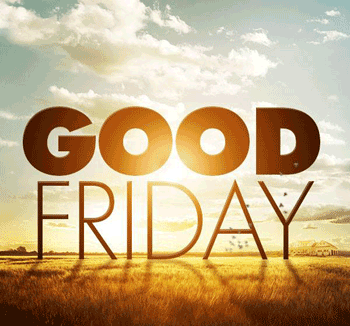 WEEK 4April22nd -26th Morning SnackYogurt DipCucumber & SquashWaterAfternoon SnackOrange SegmentsWater Morning SnackSun ButterWheat ToastWaterAfternoon SnackSeasonal Fresh FruitString CheeseWater Morning SnackGraham CrackersWaterAfternoon SnackFruit CupFlavored YogurtWaterMorning SnackMilkPuffed CerealWaterAfternoon SnackFruit JuiceGoldfish CrackersWaterMorning SnackSeasonal Fresh FruitWG GranolaWaterAfternoon SnackMilk Puffed CerealWaterWEEK 5April29th -30th  Morning SnackPretzelsCheese SliceWaterAfternoon SnackFresh VegetablesYogurt DipWater